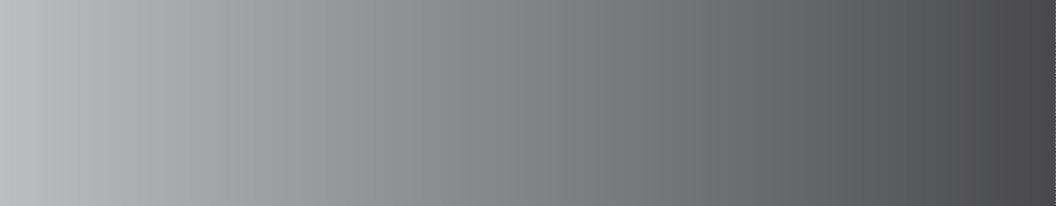 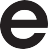 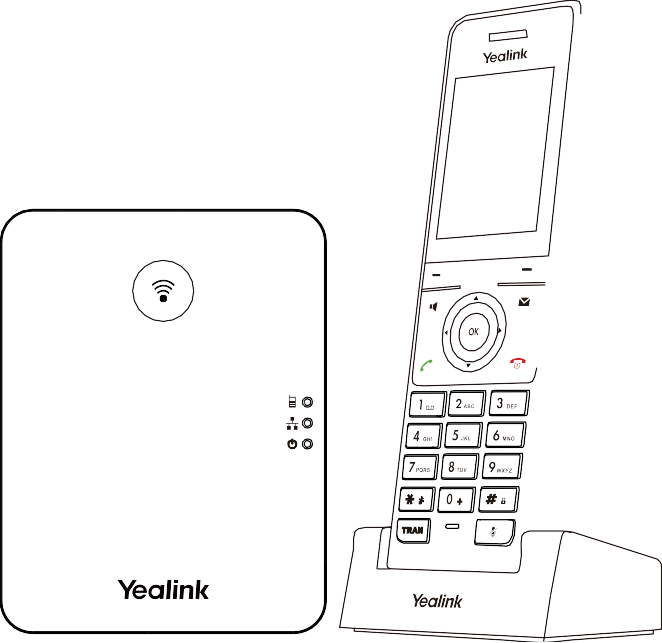 Краткое руководство (V1.0)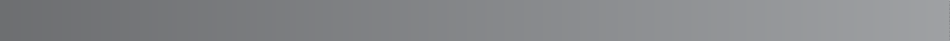 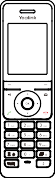 W56H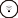 Трубка      Базовая станция       2 Блока питанияПодставка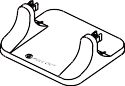 Ethernet кабель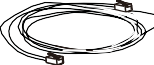 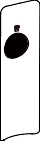 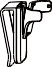      Крышка	АккумуляторЗажим для крепления на поясеUSB Подставка для зарядкиКраткое руководство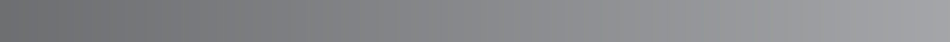 Подключите питание базовой станции к сети используя метод a или b.a. Блок питания	b. PoE (Power over Ethernet)IEEE 802.3af Совместимый PoE хаб/коммутатор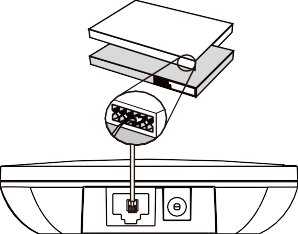 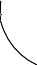 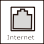 2a. (Настольное использование) Использование подставки.             Закрепление устройства на подставке	Удаление подставки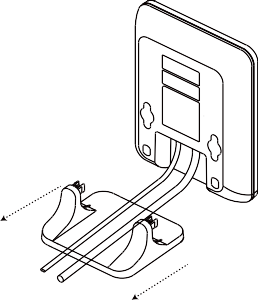 Совместите защелки с соответствующими отверстиями и протолкните вперед, вставив их в отверстия.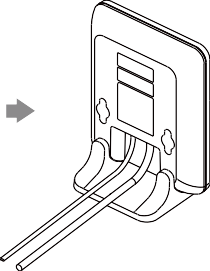 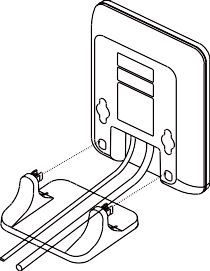 Вытащите защелки из отверстий по горизонтали.2b. (Настенное использование) Установка базовой станции на стену.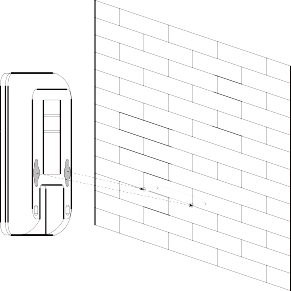 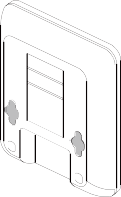 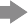 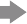 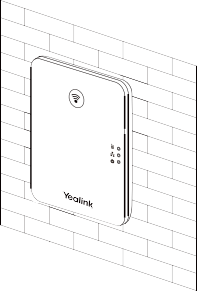 Вставьте аккумулятор в трубку.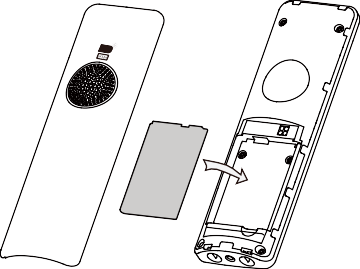 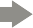 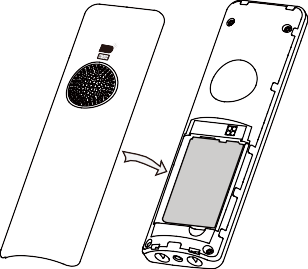 Прикрепите крепление на пояс к трубке.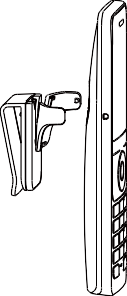 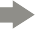 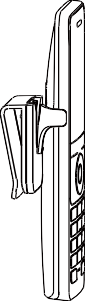 (Опционально) Установите зарядный стакан на стенку.36mm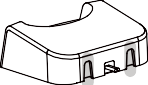 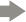 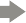 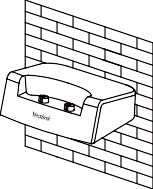 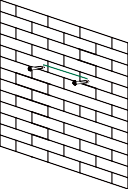 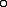 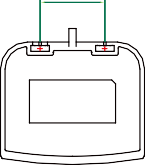 Вставьте трубку в зарядный стакан, чтобы зарядить.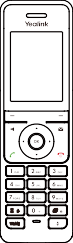 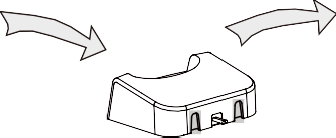 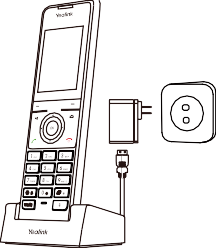 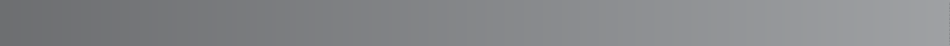 Динамик1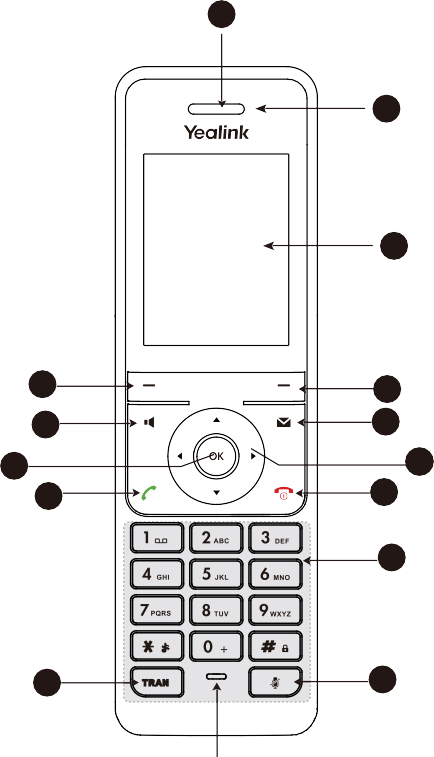 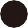 LED ИндикаторЭкран телефонаПрограммная клавиша   4Клавиша спикерфона    6Программная клавишаКлавиша сообщений                                 Клавиша OK  8                                                          	7  Навигационная клавишаКлавиша        109  Клавиша сброса вызова/                            принятия вызова                                                                                      /питания11 КлавиатураКлавиша    12	13 Клавиша выключения микрофона                          трансфера14МикрофонRegulatory NoticesOperating Ambient TemperaturesOperating temperature: +14 to 122°F (-10 to 50°C)Relative humidity: 5% to 90%, noncondensingStorage temperature: -22 to +158°F (-30 to +70°C)WarrantyOur product warranty is limited only to the unit itself, when used normally in accordance with the operating instructions and the system environment. We are not liable for damage or loss resulting from the use of this product, or for any claim from a third party. We are not liable for problems with Yealink device arising from the use of this product; we are not liable for financial damages, lost profits, claims from third parties, etc., arising from the         use of this product.Explanation of the symbolsDC symbolis the DC voltage symbol.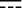 WEEE Warning symbol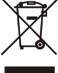 To avoid the potential effects on the environment and human health as a result of the presence of hazardous substances in electrical and electronic equipment, end users of electrical and electronic equipment should understand the meaning of the crossed-out wheeled bin symbol. Do not dispose ofWEEE as unsorted municipal waste and have to collect such WEEE separately.Restriction of Hazardous Substances Directive (RoHS) Battery Requirements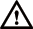 Do not immerse the battery into water, which could short-circuit and damage the battery.Do not expose the battery to an open flame or leave the battery where it could be subjected to extremelyhigh temperatures, which could cause the battery to explode.Do power the handset off before removing the battery.Do not try to use the battery for the power supply of any device other than this handset.Do not open or mutilate the battery, released electrolyte is corrosive and may cause damage to your eyes or skin.Use only the rechargeable battery pack delivered with the handset or those rechargeable battery packs expressly recommended by Yealink.Defective or exhausted battery should never be disposed of as municipal waste. Return old battery to the battery supplier, a licensed battery dealer or a designated collection facility.Cleaning RequirementsBefore cleaning the device, disconnect it from the power supply.Use a piece of soft, dry and anti-static cloth to clean the device.Keep the power plug clean and dry.TroubleshootingThe unit cannot supply power to Yealink device. There is a bad connection with the plug.Clean the plug with a dry cloth.Connect it to another wall outlet.The usage environment is out of operating temperature range.This device complies with the requirements of the EU RoHS Directive. Statements of compliance can be 1. Use in the operating temperature range.obtained by contacting support@yealink.com.Safety InstructionsSave these instructions. Read these safety instructions before use!General RequirementsThe cable between the unit and the Yealink device is connected incorrectly.Connect the cable correctly.You cannot connect the cable properly.You may have connected a wrong Yealink device.Use the correct power supply. Some dust, etc., may be in the port.Before you install and use the device, read the safety instructions carefully and observe the situation 1. Clean the port.during operation.Contact your dealer or authorized service facility for any further questions.During the process of storage, transportation, and operation, please always keep the device dry and FCC Statementclean, avoid collision and crash.	This device complies with part 15 of the FCC Rules. Operation is subject to the following two conditions: (1) thisPlease attempt not to dismantle the device by yourself. In case of any discrepancy, please contact the device may not cause harmful interference, and (2) this device must accept any interference received, includingappointed maintenance center for repair.	interference that may cause undesired operation.Please refer to the relevant laws and statutes while using the device. Legal rights of others should be Any Changes or modifications not expressly approved by the party responsible for compliance could void therespected as well.Environmental RequirementsPlace the device at a well-ventilated place. Do not expose the device under direct sunlight.Keep the device dry and free of dusts.user’s authority to operate the equipment.IC StatementThis device complies with Industry Canada’s licence-exempt RSSs. Operation is subject to the following twoconditions:Do not place the device on or near any inflammable or fire-vulnerable object, such as rubber-made (1) this device may not cause interference; andmaterials.Keep the device away from any heat source or bare fire, such as a candle or an electric heater.Operating RequirementsDo not let a child operate the device without guidance.Do not let a child play with the device or any accessory in case of accidental swallowing.Please use the accessories provided or authorized by the manufacturer only.(2) this device must accept any interference, including interference that may cause undesired operation of the device. CAN ICES-3(B)Le présent appareil est conforme aux CNR d’Industrie Canada applicables aux appareils radio exempts de licence. L’exploitation est autorisée aux deux conditions suivantes :l’appareil ne doit pas produire de brouillage;l’utilisateur de l’appareil doit accepter tout brouillage radioélectrique subi, même si le brouillage est susceptible d’en compromettre le fonctionnement.NMB-3(B)The power supply of the device shall meet the requirements of the input voltage of the device. Please usethe provided surge protection power socket only.Before plugging or unplugging any cable, make sure that your hands are completely dry.	This equipment complies with FCC and IC radiation exposure limits set forth for an uncontrolled environment.Do not spill liquid of any kind on the product or use the equipment near water, for example, near a This equipment should be installed and operated with minimum distance 20cm between the radiator and yourbathtub, washbowl, kitchen sink, wet basement or near a swimming pool.	body.During a thunderstorm, stop using the device and disconnect it from the power supply. Unplug the power Cet émetteur  ne  doit  pas  être  Co-placé  ou  ne  fonctionnant  en  même  temps  qu’aucune  autre  antenne  ou plug and the Asymmetric Digital Subscriber Line (ADSL) twisted pair (the radio frequency cable) to avoid émetteur. Cet équipement devrait être installé et actionné avec une distance minimum de 20 centimètres entrelightning strike.	le radiateur et votre corps.If the device is left unused for a rather long time, disconnect it from the power supply and unplug the Contact Informationpower plug.YEALINK NETWORK TECHNOLOGY CO.,LTD.When there is smoke emitted from the device, or some abnormal noise or smell, disconnect the device from 309, 3rd Floor, No.16, Yun Ding North Road, Huli District, Xiamen City, Fujian, P.R.Cthe power supply, and unplug the power plug immediately.Contact the specified maintenance center for repair.Do not insert any object into equipment slots that is not part of the product or auxiliary product.YEALINK (EUROPE) NETWORK TECHNOLOGY B.V.Strawinskylaan 3127, Atrium Building, 8th floor, 1077ZX Amsterdam, The NetherlandsBefore connecting a cable, connect the grounding cable of the device first. Do not disconnect the grounding cable until YEALINK (USA) NETWORK TECHNOLOGY CO., LTD.you disconnect all other cables.999 Peachtree Street Suite 2300, Fulton, Atlanta, GA, 30309, USAMade in ChinaAbout YealinkYealink (Stock Code: 300628) is a global brand that specializes in video conferencing, voice communications and collaboration solutions with best-in-class quality, innovative technology and user-friendly experience. As one of the best providers in more than 140 countries and regions, Yealink ranks No.1 in the global market share of SIP phone shipments (Global IP Desktop Phone Growth Excellence Leadership Award Report, Frost & Sullivan, 2019).Technical SupportVisit Yealink WIKI (http://support.yealink.com/) for firmware downloads, product documents, FAQ, and more. For better service, we sincerelyrecommend you to use Yealink Ticketing system (https://ticket.yealink.com) to submit all your technical issues.Need more help?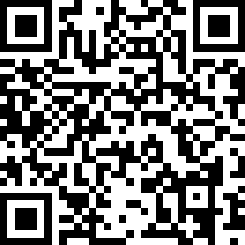 Yealink Documentation& VideoYEALINK(XIAMEN) NETWORK TECHNOLOGY CO.,LTD.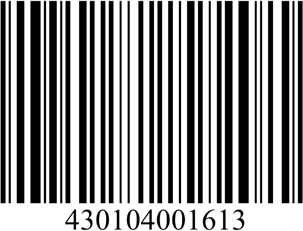 Web: www.yealink.comCopyright©2021 YEALINK(XIAMEN) NETWORKTECHNOLOGY CO.,LTD.All rights reserved.